NEL CASO DI UTILIZZO DI ECVET ALLEGATO ILearning Agreement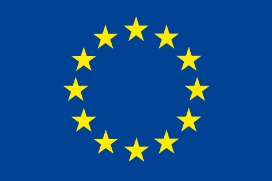 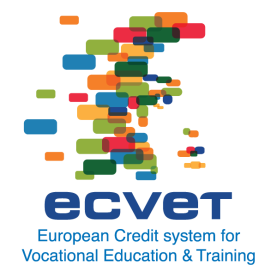 ALLEGATO II CONDIZIONI GENERALIArticolo 1: ResponsabilitàCiascuna parte contraente esonera l’altra da ogni responsabilità civile per danni subiti da lui o dal proprio personale come risultato dell’esecuzione di questo contratto, purché i danni non siano il risultato di una grave ed intenzionale cattiva condotta.  L’Agenzia nazionale, la Commissione Europea e il suo personale non saranno ritenuti responsabili in caso di reclami relativi a danni causati durante la realizzazione della mobilità. Conseguentemente l’Agenzia nazionale o la Commissione europea non prenderanno in considerazione alcuna richiesta di risarcimento danni.Articolo 2: Recesso e risoluzione del contrattoIn caso di inadempimento contrattuale del Partecipante, senza considerare le conseguenze derivanti dall’applicazione della legislazione, l’Organismo è legalmente autorizzato a porre fine al contratto senza ulteriori formalità se il partecipante non pone in essere provvedimenti entro un mese dal ricevimento della lettera raccomandata.Se il partecipante recede anticipatamente dal contratto per cause non imputabili a forza maggiore o nel caso in cui non rispetti le disposizioni del contratto, dovrà restituire l’ammontare del finanziamento già versato, salvo diversamente concordato con l’Organismo.Diversamente, in caso di risoluzione del contratto da parte del Partecipante per cause di forza maggiore, (una situazione imprevedibile ed eccezionale fuori dal suo controllo e non attribuibile ad errore o a sua negligenza), questi riceverà l’ammontare del finanziamento calcolato proporzionalmente alla durata della sua permanenza all’estero, sulla base di quanto indicato nell’Articolo 2.2. Ogni rimanente somma dovrà essere restituita, salvo accordi differenti stipulati con l’Organismo.Articolo 3: Trattamento dei datiI dati personali presenti nel contratto saranno trattati in accordo con il Regolamento (EC) n° 2018/1725 del Parlamento europeo e del Consiglio in materia di protezione degli individui con riguardo al trattamento dei dati personali da parte degli organismi comunitari e al libero trasferimento dei dati. I dati saranno divulgati solo per attività inerenti l’implementazione e il follow-up del contratto da parte dell’organismo di invio, dell’Agenzia nazionale e della Commissione europea, senza recare pregiudizio alla possibilità di passare i dati agli organismi responsabili delle ispezioni e degli audit in accordo con la legislazione comunitaria (Corte dei Conti o Ufficio Europeo Antifrode). Il partecipante può, con richiesta scritta, avere accesso ai suoi dati personali e procedere alla correzione delle informazioni inesatte o incomplete. Il partecipante può richiedere ogni tipo di informazione riguardo al trattamento dei suoi dati personali all’Organismo e/o all’Agenzia Nazionale. Il partecipante può presentare un reclamo, riguardo il trattamento dei suoi dati sensibili, al garante europeo per la privacy in relazione all’uso dei dati da parte della Commissione europea.Articolo 4: Controlli e AuditLe parti contraenti si impegnano a fornire ogni informazione richiesta dalla Commissione europea, dall’Agenzia nazionale o da qualsiasi altro organismo da esse autorizzato con lo scopo di verificare il buon andamento del periodo di mobilità in ottemperanza alle disposizioni del contratto.Il partecipante si rende, altresì, disponibile a prendere parte alle azioni di monitoraggio e di valutazione promosse dall’Agenzia nazionale nei 24 mesi successivi alla data di chiusura delle attività progettuali e, nei limiti delle sue possibilità, a comunicare all’Organismo l’eventuale variazione della sua residenza.ALLEGATO III Memorandum of Understanding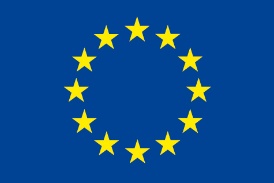 add more tables if necessary – remove page if not necessaryadd more tables if necessary – remove page if not necessaryadd more tables if necessaryALLEGATO IVErasmus + VET MobilityQuality Commitment	Obligations of the Sending OrganizationChoose the appropriate target countries and host country partners, project durations and placement content to achieve the desired learning objectives. Select the participating trainees or teachers and other professionals by setting up clearly defined and transparent selection criteria. Define the envisaged learning outcomes of the mobility period in terms of knowledge, skills and competences to be developed. If you send learners or teachers and other professionals who face barriers to mobility, special arrangements for those individuals must be made (eg those with special learning needs or those with physical disabilities). Prepare participants in collaboration with partner organisations for the practical, professional and cultural life of the host country, in particular through language training tailored to meet their occupational needs. Manage the practical elements around the mobility, taking care of the organisation of travel, accommodation, necessary insurances, safety and protection, visa applications, social security, mentoring and support, preparatory visits on-site etc. Establish the Learning Agreement with the participant trainee or teacher and the host organisation to make the intended learning outcomes transparent for all parties involved. Establish assessment procedures together with the host organization to ensure the validation and recognition of the knowledge, skills and competences acquired. Establish Memoranda of Understanding between the competent bodies if you use ECVET for the mobility. Establish appropriate communication channels to be put in place during the duration of the mobility and make these clear to participant and the host organization.Establish a system of monitoring the mobility project during its duration. When necessary for special learning needs or physical disabilities, use accompanying persons during the stay in the host country, taking care of practical arrangements. Arrange and document together with the host organization, the assessment of the learning outcomes, picking up on the informal and non-formal learning where possible.  Recognize  learning outcomes which were not originally planned but still achieved during the mobility. Evaluate with each participant their personal and professional development following the period abroad. Recognise the accrued learning outcomes through ECVET, Europass or other certificates. Disseminate the results of the mobility projects as widely as possible. Self-evaluate the mobility as a whole to see whether it has obtained its objectives and desired results. Obligations of the Sending and Host OrganizationNegotiate a tailor-made training programme for each participant (if possible during the preparatory visits)Define the envisaged learning outcomes of the mobility period in terms of knowledge, skills and competences to be developed. Establish the Learning Agreement with the participant trainee or teacher to make the intended learning outcomes transparent for all parties involved. Establish appropriate communication channels to be put in place during the duration of the mobility and make these clear to participant .Agree monitoring and mentoring arrangements Evaluate the progress of the mobility on an on-going basis and take appropriate action if required Arrange and document the assessment of the learning outcomes, picking up on the informal and non-formal learning where possible.  Recognize  learning outcomes which were not originally planned but still achieved during the mobility. Obligations of the Host OrganizationFoster understanding of the culture and mentality of the host country.Assign to participants tasks and responsibilities to match their knowledge, skills and competences and training objectives as set out in the Learning Agreement and ensure that appropriate equipment and support is available. Identify a tutor or mentor to monitor the participant's training progress.Provide practical support if required including a clear contact point for trainees that face difficulties. Check the appropriate insurance cover for each participant Obligations of the Participant Establish the Learning Agreement with the sending organization and the host organisation to make the intended learning outcomes transparent for all parties involved. Comply with all the arrangements negotiated for the training placement and to do his/her best to make the placement a success.Abide by the rules and regulations of the host organization, its normal working hours, code of conduct and rules of confidentiality. Communicate with the sending organization and host organization about any problems or changes regarding the training placement.Submit a report in the specified format, together with requested supporting documentation in respect of costs, at the end of the training placement.Obligations of the Intermediary OrganizationSelect suitable host organizations and ensure that they are able to achieve the placement objectives Provide contact details of all parties involved and ensure that final arrangements are in place prior to participants' departure from their home country.SignaturesSending Organization, Name, DateHost Organisation, Name, DateIntermediary Organisation (optional), Name, DateParticipant, Name, Date Information about the participantsInformation about the participantsContact details of the home organisationContact details of the home organisationName of organisationAddressTelephone/faxE-mailWebsiteContact personTelephone/faxE-mailContact details of the host organisationContact details of the host organisationName of organisationAddressTelephone/faxE-mailWebsiteContact personTutor/mentorTelephone/faxE-mailContact details of the learnerContact details of the learnerNameAddressTelephone/faxE-mailDate of birth (dd/mm/yyyy)Please tick☐ Male☐ Female☐ UndefinedContact details of parents or legal guardian of the learner, if applicableContact details of parents or legal guardian of the learner, if applicableName AddressTelephoneE-mailIf an intermediary organisation is involved, please provide contact detailsIf an intermediary organisation is involved, please provide contact detailsName of organisationAddressTelephone/faxE-mailWebsiteContact personTelephone/faxE-mailDuration of the learning period abroadDuration of the learning period abroadStart date of the training abroad (dd/mm/yyyy)End date of the training abroad (dd/mm/yyyy)Length of time abroad (number of weeks)The qualification being taken by the learner - including information on the learner’s progress (knowledge, skills and competence  already acquired)The qualification being taken by the learner - including information on the learner’s progress (knowledge, skills and competence  already acquired)Title of the qualification being taken by the learner (please also provide the title in the language of the partnership, if appropriate)EQF level (if appropriate)NQF level (if appropriate)Information on the learner‘s progress in relation to the learning pathway (Information to indicate acquired knowledge, skills, competence could be included in an annex )Enclosures in annex - please tick as appropriate☐ Europass Certificate Supplement☐ Europass CV☐ Europass Mobility☐ Europass Language Passport☐ European Skills Passport☐ (Unit[s] of) learning outcomes already acquired by the learner☐ Other: please specify Description of the learning outcomes to be achieved during mobilityDescription of the learning outcomes to be achieved during mobilityTitle of unit(s)/groups of learning outcomes/parts of units to be acquiredNumber of ECVET points to be acquired while abroad Please specify (if appropriate)Learning outcomes to be achievedDescription of the learning activities (e.g. information on location(s) of learning, tasks to be completed and/or courses to be attended)Enclosures in annex - please tick as appropriate☐ Description of unit(s)/groups of learning outcomes which are the focus of the mobility ☐ Description of the learning activities☐ Individual’s  development plan when abroad☐ Other: please specify Assessment and documentationAssessment and documentationPerson(s) responsible for assessing the learner’s performanceName:Person(s) responsible for assessing the learner’s performanceOrganisation, role: Assessment of learning outcomes Date of assessment: dd/mm/yyyyAssessment of learning outcomes Method: Please specifyHow and when will the assessment be recorded?Please include☐ Detailed information about the assessment procedure (e.g. methods, criteria, assessment grid)☐ Template for documenting the acquired learning outcomes (such as the learner’s transcript of record or Europass Mobility)☐ Individual’s development plan when abroad☐ Other: Please specify Validation and recognitionValidation and recognitionPerson (s) responsible for validating the learning outcomes achieved abroadName: Please insertPerson (s) responsible for validating the learning outcomes achieved abroadOrganisation, role: Please specifyHow will the validation process be carried out?Please specifyRecording of validated achievements Date: dd/mm/yyyyRecording of validated achievements Method: Please specifyPerson(s) responsible for recognising the learning outcomes achieved abroadName: Please insertPerson(s) responsible for recognising the learning outcomes achieved abroadOrganisation, role: Please specifyHow will the recognition be conducted?Please specifySignaturesSignaturesSignaturesHome organisation/countryHost organisation/countryLearnerName, roleName, roleNamePlace, datePlace, datePlace, dateIf applicable: Intermediary organisationIf applicable: Parent or legal guardianName, roleName, rolePlace, datePlace, dateAdditional informationAnnexes‘File code’ of the Memorandum of Understanding (optional)‘File code’ of the Memorandum of Understanding (optional)Remove if not necessary Remove if not necessary Objectives of the Memorandum of UnderstandingObjectives of the Memorandum of UnderstandingThe Memorandum of Understanding (MoU) forms the framework for cooperation between the competent institutions. It aims to establish mutual trust between the partners. In this Memorandum of Understanding partner organisations mutually accept their respective criteria and procedures for quality assurance, assessment, validation and recognition of knowledge, skills and competence for the purpose of transferring credit.The Memorandum of Understanding (MoU) forms the framework for cooperation between the competent institutions. It aims to establish mutual trust between the partners. In this Memorandum of Understanding partner organisations mutually accept their respective criteria and procedures for quality assurance, assessment, validation and recognition of knowledge, skills and competence for the purpose of transferring credit.Are other objectives agreed on? Please tick as appropriate☐ No☐ Yes – these are: insert information Organisations signing the Memorandum of UnderstandingOrganisations signing the Memorandum of UnderstandingOrganisation 1Organisation 1CountryName of organisationAddressTelephone/faxE-mailWebsiteContact person  NameContact person  PositionTelephone/faxE-mailOrganisation 2Organisation 2CountryName of organisationAddressTelephone/faxE-mailWebsiteContact personName Contact personPositionTelephone/faxE-mailOrganisation 3 (remove table if not necessary)Organisation 3 (remove table if not necessary)CountryName of organisationAddressTelephone/faxE-mailWebsiteContact personName Contact personPositionTelephone/faxE-mailOrganisation 4 (remove table if not necessary)Organisation 4 (remove table if not necessary)CountryName of organisationAddressTelephone/faxE-mailWebsiteContact personName Contact personPositionTelephone/faxE-mailOrganisation 5 (remove table if not necessary)Organisation 5 (remove table if not necessary)CountryName of organisationAddressTelephone/faxE-mailWebsiteContact personName Contact personPositionTelephone/faxE-mailOrganisation 6 (remove table if not necessary)Organisation 6 (remove table if not necessary)CountryName of organisationAddressTelephone/faxE-mailWebsiteContact personName Contact personPositionTelephone/faxE-mailOther organisations covered by this Memorandum of Understanding (if appropriate)Explanatory note:For MoUs established within a broader context (such as agreements set up by sector based organisations, chambers, regional or national authorities) a list of organisations (VET providers, companies, etc.) who are able to operate in the framework of the MoU can be added. This list can consist of their names or it can refer to the type of VET providers. The list can be included as an annex.insert information here or remove if not necessaryThe qualification(s) covered by this Memorandum of UnderstandingThe qualification(s) covered by this Memorandum of UnderstandingQualification 1Qualification 1CountryTitle of qualificationEQF level (if appropriate)NQF level (if appropriate)Unit(s) of learning outcomes for the mobility phases (refer to enclosure in the annex, if applicable)Enclosures in annex - please tick as appropriate☐ Europass Certificate Supplement☐ The learning outcomes associated with the qualification☐ Description of the unit(s) of learning outcomes for the mobility☐ Other: please specify Qualification 2Qualification 2CountryTitle of qualificationEQF level (if appropriate)NQF level (if appropriate)Unit(s) of learning outcomes for the mobility phases (refer to enclosure in the annex, if applicable)Enclosures in annex - please tick as appropriate☐ Europass Certificate Supplement☐The learning outcomes associated with the qualification☐ Description of the unit(s) of learning outcomes for the mobility☐ Other: please specify Qualification 3 (remove table if not necessary)Qualification 3 (remove table if not necessary)CountryTitle of qualificationEQF level (if appropriate)NQF level (if appropriate)Unit(s) of learning outcomes for the mobility phases (refer to enclosure in the annex, if applicable)Enclosures in annex - please tick as appropriate☐ Europass Certificate Supplement☐ The learning outcomes associated with the qualification☐ Description of the unit(s) of learning outcomes for the mobility☐ Other: please specify Qualification 4 (remove table if not necessary)Qualification 4 (remove table if not necessary)CountryTitle of qualificationEQF level (if appropriate)NQF level (if appropriate)Unit(s) of learning outcomes for the mobility phases (refer to enclosure in the annex, if applicable)Enclosures in annex - please tick as appropriate☐ Europass Certificate Supplement☐ The learning outcomes associated with the qualification☐ Description of the unit(s) of learning outcomes for the mobility☐ Other: please specify Qualification 5 (remove table if not necessary)Qualification 5 (remove table if not necessary)CountryTitle of qualificationEQF level (if appropriate)NQF level (if appropriate)Unit(s) of learning outcomes for the mobility phases (refer to enclosure in the annex, if applicable)Enclosures in annex - please tick as appropriate☐ Europass Certificate Supplement☐ The learning outcomes associated with the qualification☐ Description of the unit(s) of learning outcomes for the mobility☐ Other: please specify Qualification 6 (remove table if not necessary)Qualification 6 (remove table if not necessary)CountryTitle of qualificationEQF level (if appropriate)NQF level (if appropriate)Unit(s) of learning outcomes for the mobility phases (refer to enclosure in the annex, if applicable)Enclosures in annex - please tick as appropriate☐ Europass Certificate Supplement☐ The learning outcomes associated with the qualification☐ Description of the unit(s) of learning outcomes for the mobility☐ Other: please specifyAssessment, documentation, validation and recognitionBy signing this Memorandum of Understanding we confirm that we have discussed the procedures for assessment, documentation, validation and recognition and agree on how it is done. Validity of this Memorandum of UnderstandingThis Memorandum of Understanding is valid until: insert information Evaluation and review processThe work of the partnership will be evaluated and reviewed by: dd/mm/yyyy, person(s)/organisation(s)SignaturesSignaturesOrganisation / countryOrganisation / countryName, role Name, rolePlace, datePlace, dateOrganisation / country (remove if not necessary)Organisation / country (remove if not necessary)Name, roleName, rolePlace, datePlace, dateOrganisation / country (remove if not necessary)Organisation / country (remove if not necessary)Name, roleName, rolePlace, datePlace, dateAdditional informationAnnexes